LCF0679 – POLÍTICAS PÚBLICAS, LEGISLAÇÃO E EDUCAÇÃO FLORESTALTobias Müller Carioba – 9325176Analisando a conjuntura, elabore um desenho e um texto sobre o que deseja aprender para ser profissional que incorpora as dimensões socioambiental, política, legislativa e educadora no seu fazer cotidiano.Considerando os objetivos propostos pela disciplina espero adquirir conhecimento em todas as áreas propostas (política, legislativa, socioambiental e educadora), porém espero também obter esses conhecimentos por uma visão diferente do qual normalmente são abordados.Conheço muito pouco de política no geral, espero que talvez consiga, com a disciplina, despertar certo interesse pelo assunto. Para a minha vida profissional quero deter conhecimentos de questões socioambientais e educadoras, para poder lidar de maneira mais justa e coerente com os mais diversos assuntos e pessoas, de modo a não causar nenhum mal por falta de conhecimento ou incapacidade de compreensão. 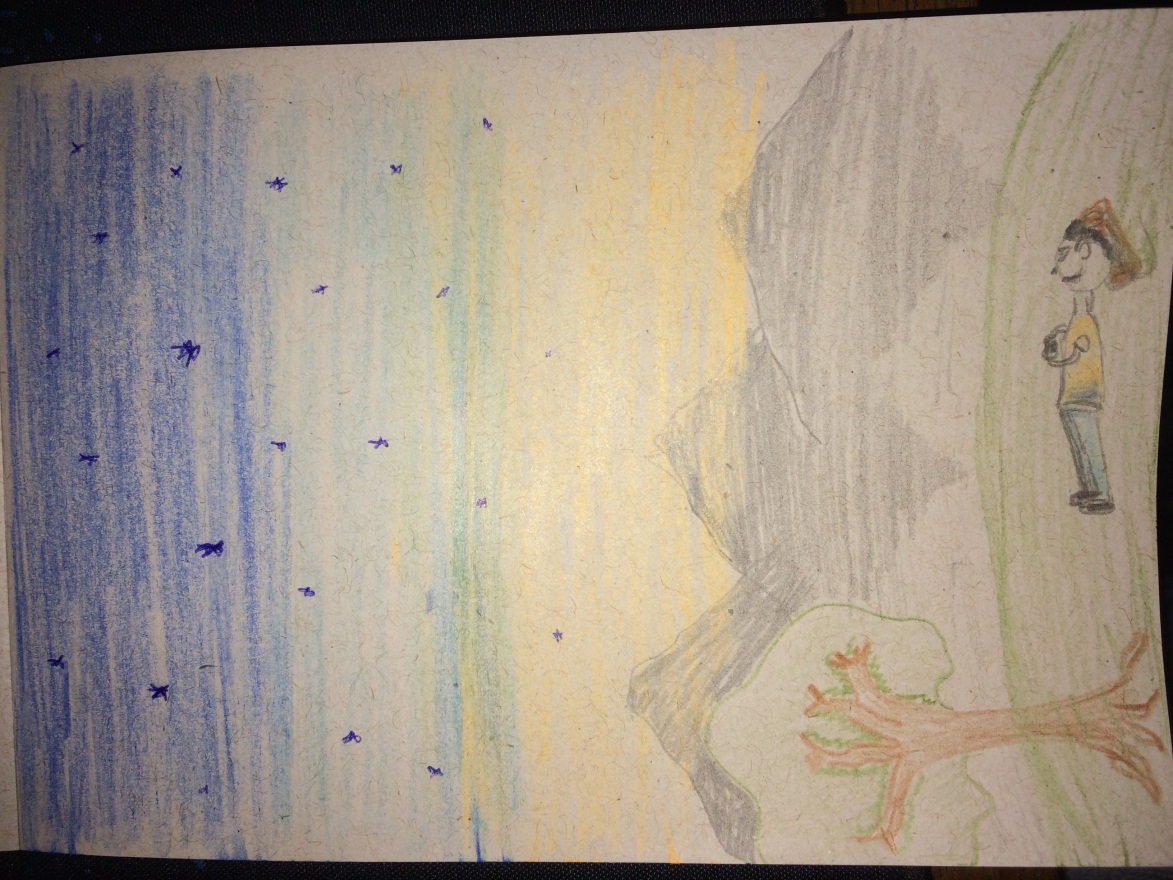 